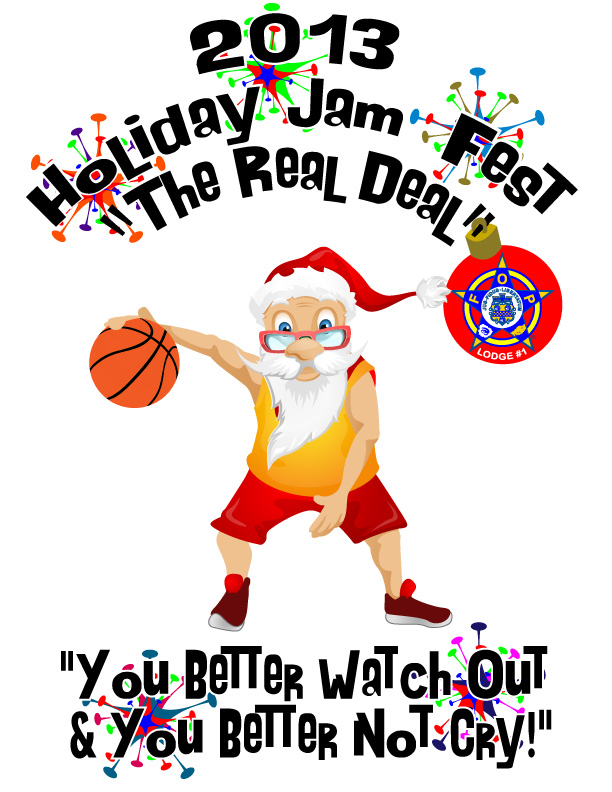                   8th Grade Girl’s “Jingle Bells” DivisionsNavy Pool			Pt. Differential		Red Pool		        Pt. Differential1. Jr. Huskies			+15 +6	+4			1. Papio Titans		-9 +10 -12. F.O.P			+15 -4				2. Nebraska Lasers		+9 +15 + 153. Treynor			-15 +6				3. Bellevue Thunder		+15-15 +14. Bellevue East		-15 -15				4. West Point			-15 -15 -10Navy Pool Schedule						Red Pool ScheduleFri.	F.O.P 49 Bellevue East 19				Fri.	Lincoln Lasers 40 Papio Titans 31Sat. 	Jr. Huskies 49 Bellevue East 13			Fri.	Bellevue Thunder 33 West Point 9Sat. 	F.O.P 54 Treynor 23					Sat. 	Lasers 31  Bellevue Thunder 13Sat.	Jr.  Huskies 34 Treynor 28				 Sat. 	Lasers 40 West Point 23Sun.	Jr. Huskies 33 FOP 29					Sat. 	Papio Titans 33 West Point 23Sun.	3 - 4 	 2:30pm 	South Ct 1			Sun.	Bellevue Thunder 35 Papio Titans 34Championship Game:	 Sunday	 South Main   	7:00pm     1st Place Jr. Huskies vs.  1st Lincoln Lasers7th Grade Girl’s “Sleigh Bells” DivisionNavy Pool 						Red Pool Jr. Huskies					-3 +4-4  = -3Millard West					+5-4+8 = +9  Champions!Papio Titans Black				+3 -4-8 = -9Bellevue Thunder				-5 +4+4 = +3Navy Pool ScheduleFri.	1 - 3 	 Papio Titans Black 32  Jr. Huskies 29Sat.	Millard West 33	Bellevue Thunder 28Sat.	Bellevue Thunder 46 Papio Titans Black 42   Sat. 	Jr. Huskies 34 Millard West 30			Sat. 	Millard West 37 Papio Titans Black 29		Sun.	Bellevue Thunder 33 Jr. Huskies 296 & 7th Grade Girl’s “Icicles” DivisionNavy Pool			Pt. Differential		Red Pool		        Pt. Differential1. Lincoln Lasers Purple	+15+15			1. Bellevue Thunder (Kotich)  -15 -152. Papio Titans Blue		-15 -13				2. Bellevue East (Pelzer)	+15 - 153. Waverly Lil Vikes		-15 +13			3. Lincoln Rockets		+15 +15Navy Pool Schedule					Red Pool Schedule		Sat. 	Lincoln Lasers 31 Waverly 11				Bellevue East 37 Bellevue Thunder 15Sat. 	Lincoln Lasers 29 Papio Titans 7			Lincoln Rockets 58 Bellevue East 7	Sat. 	Waverly Vikes 29 Papio Titans Blue 16		Lincoln Rockets 45 Bellevue T-Birds 1Championship Game:	 Sunday	 Marrs   	3:30pm     1st Lincoln Lasers vs.  1st Lincoln Rockets3rd Place Game:		 Sunday  	 Marrs   	 2:30pm     2nd Waverly Lil Vikes vs. 2nd Bellevue East5th Place Game:		 Sunday  	Marrs 	 	1:30pm      3rd Papio Titans Blue vs. 3rd Bellevue Thunder        5th & 6th   Grade Girl’s “Poinsettia” DivisionNavy Pool			Pt. Differential		Red Pool		        Pt. Differential1. Jr. Huskies			+15-10				1. Bellevue East (Silva)	-152. Bellevue Thunder (Baker)	+15+10			2. Lincoln Lasers (Markowski) -2+153. Seward Elite		-15-15				3. Trail Blazers		+2Navy Pool Schedule					Red Pool Schedule		Sat. 	Bellevue Thunder 44 Seward 16		Sat. 	Trail Blazers 23- Lincoln Lasers 20 Sat. 	Jr. Huskies 46 Seward 2			Sat.	Lincoln Lasers44 Bellevue East 8Sat. 	Bellevue Thunder28 Jr. Huskies18		Sat.	Trail Blazers Bellevue EastChampionship Game:	 Sunday	NBGC	 4:30pm     1st Bellevue Thunder vs.  1st Trail Blazers3rd Place Game:		 Sunday  	Marrs	 12:30pm     2nd Jr. Huskies vs. 2nd Lincoln Lasers5th Place Game:		 Sunday  	NBGC 	 12:30pm     3rd Place Seward Elite vs. 3rd Bellevue East5th Grade Girl’s “Tinsel” DivisionNavy Pool				Pt. Differential	Better Together		-15+32.   St. Thomas Moore		-5-33.   St. Gerald’s			+5+124.   O.S.A				+15-12Navy Pool ScheduleSat. 	OSA Black 32 Better Together14Sat.	St. Geralds 14 St. Thomas Moore 9Sat. 	Better Together 19 St. Thomas Moore16Sat.	OSA Black 12 St. Geralds 24Sun.	2 - 4	 	4:30pm	 Marrs Sun	1 - 3 		5:30pm 	 Marrs4th Grade Girl’s “Reindeer” DivisionNavy Pool				Pt. Differential	Papio Titans			+15+132.   Elkhorn Elite (Knott)		+3 -15+123.   Lady Jaguars			-12-12       4.  Gretna (Huntwork)		+12 -3 -13Navy Pool ScheduleFri. 	Gretna 22 Lady Jaguars 10Sat.	Elkhorn Elite 17 Gretna 14Sat. 	Papio Titans 24 Elkhorn Elite 9Sat.	Papio Titans 24 Gretna 11Sun.	Elkhorn Elite 21 Jaguars 9Sun.	1 - 3 		12:30pm 	 Gateway Elementary3rd & 4th Grade Girl’s “Candy Cane” DivisionNavy Pool				Pt. Differential	FOP Black 4th			+20 +8+4+3  Champions!St. Gerald’s			-8 +4-3Better Together		-15Bellevue			-4-4Navy Pool ScheduleSat.	FOP 8 St. Geralds 0Sat.	F.O.P. Black 20 Better Together 1Sat.	St. Geralds 12 Bellevue 8Sun.	FOP 16 Bellevue 12Sun.	FOP 13 St. Geralds 108th Grade Boy’s “Frosty the Snowman” DivisionNavy Pool			Pt. Differential		Red Pool		        Pt. Differential1. Orange Force		+15 +15			1. Unity Stars			+15+132. Bellevue T-Birds (Lomas)	-15 +15			2. JCC Black			+6-133. Boys & Girls Club		-15 -15				3. Omaha All Stars 		-15-6Navy Pool Schedule					Red Pool Schedule		Fri. 	Orange Force 48 Bellevue T’Birds 25		Fri. 	Unity Stars 75 Omaha All Stars 42Sat. 	Orange Force 52 Boys & Girls Club 22	Sat. 	JCC 42 Omaha All Stars 36Sat. 	Bellevue T- Birds 56 Boys & Girls club 22	Sat. 	Unity Stars 43 JCC Black30Championship Game:	 Sunday	 South Main	 8:00pm    1stOrange Force vs.  1st Unity Stars3rd Place Game:		 Sunday  	 South   Ct 2   	 4:30pm     2ndBellevue T-Birds vs. 2nd JCC Black5th Place Game:		 Sunday  	South    Ct 2	 3:30pm    3rd Boys & Girls Club vs. 3rd Omaha All Stars8th Grade Boy’s “North Pole” DivisionNavy Pool				Pt. Differential	 1. Yutan					+15 +15 +15  Champs!         2. Gretna Green				-15 +15         3. Lincoln Timberwolves		-15 -15 -15 4. Omaha Bobcats			+15 -15Navy Pool ScheduleFri.	Yutan 45  Gretna 28Fri.	Omaha Bobcats 62 Lincoln Timberwolves 33Sat. 	Yutan Storm 61 Bobcats 28Sat. 	Gretna 59 Lincoln Timberwolves 31Sat.	Yutan 45 Lincoln Timberwolves 17Sun.	2 – 4	 	2:30pm 	 NBGC8th Grade Boy’s “Jolly St. Nicholas” DivisionNavy Pool			Pt. Differential		Red Pool		        Pt. Differential1. Bellevue T-Birds (Jones)	+15-15				1. Omaha Heat		+32   JCC White			+15				2. F.O.P			-3-33. TarHeels			-15				3. JCC Blue		+3Navy Pool Schedule					Red Pool Schedule		Fri. 	Bellevue T-Birds 43 TarHeels 18		Sat.	Heat 36 F.O.P 33 Sat. 	JCC 44 Bellevue T-Birds 28			Sat. 	JCC 41 F.O.P 38 Sun. 	2-3 	11:30am	South Ct. 2		Sun. 	1-3 	11:30am 	 NBGCChampionship Game:	 Sunday	 South Ct. 1   	 4:30pm     1st Place Navy Pool vs.  1st Place Red Pool3rd Place Game:		 Sunday  	 South Ct. 1   	 3:30pm     2nd Place Navy Pool vs. 2nd Place Red Pool5th Place Game:		 Sunday  	South Ct. 2   	 2:30pm     3rd Place Navy Pool vs. 3rd FOP7th Grade Boy’s “Yuletide” DivisionNavy Pool			Pt. Differential		Red Pool		        Pt. Differential1. Nebraska Warriors		-15-15				1. Nebraska Express		+15-12   Lincoln Rockets		-15-15				2. Unity Stars			+15+13. Bellevue T-Birds (Richards) +15+15			3. Seward Elite		-15-15Navy Pool Schedule					Red Pool Schedule		Sat. 	Bellevue T-Birds Warriors Forfit 0		Sat.	Nebraska Express 65 Seward Elite 21Sat. 	T-Birds 57   Lincoln Rockets 28		Sat. 	Unity Stars 73 Seward Elite 30Sun. 	Bellevue T-Birds53 Lincoln Rockets36	Sun. 	Unity Stars39 Nebraska Express 38Championship Game:	 Sunday	 South Ct. 1   	 1:30pm     1st Bellevue T-Birds vs.  1st Unity Stars3rd Place Game:		 Sunday  	 South Ct. 2   	 1:30pm     2nd Lincoln Rockets vs. 2nd Nebraska Express5th Place Game:		 Sunday  	South Ct. 1   	 11:30pm     3rd Nebraska Warriors vs. 3rd Seward Elite7th Grade Boy’s “Stocking Stuffer” DivisionNavy Pool				Pt. Differential	 1. Bellevue T-Birds (Martin)		-2+15         2. St. Gerald’s				+2 -2         3. Grizzlies				-15-15 4. Jr. Pride				+2 -1+155. Omaha All Stars			+1+36. Bellevue T-Bird 6th 			-3Navy Pool ScheduleFri.	St. Gerald’s 35-33Fri.	Jr. Pride 46   St. Gerald’s 44Sat.	Omaha All Stars 33 Jr. Pride 32Sat. 	Jr. Pride 42 Grizzlies 24Sat. 	Omaha All Stars 36 Bellevue T-Birds 33Sat.	T Birds 61 Grizzlies 31Sun. 	2 - 3	 	12:30pm 	 South Ct. 1Sun. 	1 – 5 		5:30pm 	 Gateway6th Grade Boy’s “Chimney” DivisionNavy Pool				Pt. Differential	 1. Bellevue T-Birds (Woodard)		+15 +15         2. Elkhorn Attack Scorpion’s		-15 -15-15         3. Jet Force Black			-10 -15+15 4. Unity Stars				+10 +15Navy Pool ScheduleSat.	Bellevue West 60 Elkhorn Attack 7Sat.	Unity Stars 36 Jet Force Black 26Sat. 	Bellevue West 51- Jet Force Black 27Sat. 	Unity Stars 44 – Elkhorn Attack 20Sun.	Jet Force Black 38 Elkhorn Attack 23Sun.	Bellevue T-Birds 40 Unity Stars 31  Bellevue T-Birds  Champs!!!6th Grade Boy’s “Snow Flakes” DivisionNavy Pool			Pt. Differential		Red Pool		        Pt. Differential1. Bellevue T-Birds (Davidson) +10 -3				1. St. Columbkille		+11 +152. Nebraska Warriors		-10				2. Elkhorn Attack (Newman)	 -11 +53. Grizzlies White		+3				3. Glenwood			-15 -5Navy Pool Schedule					Red Pool Schedule		Sat. 	Bellevue T-Birds 34 Nebraska Warriors 24		Fri.	St. Columkille 31  Elkhorn Attack 20Sun. 	Grizzlies White 37 Bellevue T-Birds 34			Fri. 	St. Columkille  44 Glenwood 17Sun. 	2-3 	12:30pm    	South Ct. 1			Sat. 	Elkhorn Attack 15  Glenwood 10Championship Game:	 Sunday	  South Ct. 2	 5:30pm     1st Place Navy Pool vs.  St. Columbkille3rd Place Game:		 Sunday  	  South Ct. 2	 5:30pm     2nd Place Navy Pool vs. Elkhorn Attack5th Place Game:		 Sunday  	  Gateway  	 4:30pm     3rd Place Navy Pool vs. Glenwood5th Grade Boy’s “Miracle” DivisionNavy Pool			Pt. Differential		Red Pool		        Pt. Differential1. Southside Shooters	-15-15				1. Elkhorn Attack Jayhawks (Munn) -11+62. Elkhorn Attack Blue	-12 +15			2. Unity Stars  +15 +11 Champions!3. Thunder Express		+15+12			3. Lincoln Rockets Black -15-6Navy Pool Schedule					Red Pool Schedule		Elkhorn Attack 43 Southside shooters15			Unity Stars 31 Elkhorn Attack 20Thunder Express 44 Southside Shooters 12			Unity Stars 37 Lincoln Rockets 11 Thunder Express 35 Elkhorn Attack 23			Elkhorn Attack 31 Lincoln Rockets25 Championship Game:	 Sunday	 Marrs   	 10:30am     1st Place Unity Stars 36 Thunder Express 213rd Place Game:		 Sunday  	 Marrs   	 9:30am     3rd Place Elkhorn Attack Blue 30  vs. 2nd Elkhorn Attack265th Place Game:		 Sunday  	Marrs    	 8:30am     5th Place Southside Shooters 32 vs. 3rd Lincoln Rockets245th Grade Boy’s “Happy Holidays” DivisionNavy Pool				Pt. Differential	 1. Bellevue T-Birds (Wright)		-2-10         2. Boys & Girls Club			+2+3         3. Papillion Raptors			+10-3-15 4. CB Falcons				+15Navy Pool ScheduleFri.	Boys & Girls Club 24 Papillion Raptors 21Sat.	Boys & Girls Club 30 Jr T-Birds 28Sat. 	Papillion Raptors 30- Jr. T-Birds 20Sat.	CB Falcons 44 Papillion Raptors 11Sun. 	2 – 4	 	1:30pm 	NBGCSun.	1 - 4 		3:30pm 	NBGC 5th Grade Boy’s “Blizzard” DivisionNavy Pool				Pt. Differential	 1. Bellevue T-Birds (Liberty)		-3+3-4         2. St. Gerald’s				-15-15         3. F.O.P					-3+15+4 4. Lincoln Rockets White		+15 +3Navy Pool ScheduleSat.	Lincoln Rockets 26 Bellevue T- Birds 23 Sat. 	Lincoln Rockets 31 St. Geralds 13Sat.	Bellevue T-Birds 24 St. Geralds 19Sat. 	FOP 28 Bellevue T-Birds 24Sat.	 FOP 24 St. Gerald’s 9Sun.	3 – 4	 	11:30am	 Marrs4th Grade Boy’s “Ho! Ho! Ho!” DivisionNavy Pool				Pt. Differential	 1. Elkhorn Attack Gold (Jorgensen)      +2+14+5= 21         2. Unity Stars				-2-10+9 = -2         3. Bellevue T-Birds (Jungers)		+10+15 4. Clarinda Heat				-14-9-155.  Nebraska Warriors			-5+5-5Navy Pool ScheduleSat. 	Elkhorn Attack 20 Unity Stars 18Sat.	Bellevue T-Birds 33- Unity Stars 23Sat.	Elkhorn Attack 19 Clarinda 5Sat.	Unity Stars 20 Clarinda Heat11Sat. 	Bellevue T-Birds 39 Clarinda Heat 19Sat.	Unity Stars 36 Nebraska Warrior 31Sun. 	Elkhorn Attack 28 Nebraska Warriors23Sun. 	3 – 5	3:30pm	Gateway3rd & 4th Grade Boy’s “Elves” DivisionNavy Pool			Pt. Differential		Red Pool		        Pt. Differential1. F.O.P Black (Jimmy)	+15-10				1. Bellevue T-Birds (Lemon)   -2-152. Nebraska Warriors		+2+10				2. O.S.A Black		`	+2+123. Bellevue T-Birds (Deane)	-2-15				3. F.O.P. White (Greg)	-12+15Navy Pool Schedule					Red Pool Schedule		Sat. 	Warriors 19 Bellevue T-Birds 17		Sat.	O.S.A 24 Bellevue T-Birds 22Sat. 	FOP Black 32 Bellevue T-Birds 9		Sat. 	O.S.A 32 FOP 20Sat. 	Warriors 33 FOP 23				Sat. 	FOP 31 Bellevue 12Championship Game:	 Sunday	 Gateway   	 2:30pm     1st Place Nebraska Warriors vs.  1st OSA Black3rd Place Game:		 Sunday  	 Gateway   	 1:30pm     2nd Place FOP Black vs. 2nd FOP White5th Place Game:		 Sunday  	Gateway	 11:30am    3rd Bellevue T-Birds(Deane) vs. 3rd Bell. T-Birds (Lemon)									(Both Teams decided not to play!)